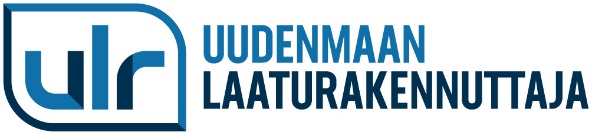 ASUNTO OY HELSINGIN SARANAKUJA 1                   	              	15.3.2021              TONTTI              Yhtiö on vuokrannut Helsingin Kaupungilta 38. kaupunginosan korttelissa 274 tontin nro.1. Tontin pinta-ala on 322m2.                                           RAKENNUKSET             Yhtiö omistaa rakenteilla olevan paritalon ja autokatoksen, joita tämä rakennustapaseloste koskee.              AUTOPAIKAT              Molemmille asunnoille kuuluu yksi paikka autokatoksessa. Autokatoksessa varaus sähköauton latauslaitetta varten (3x16A). Autokatoksessa pistorasia sekä valaisin katossa.         LÄMMITYS, JÄÄHDYTYS JA ILMANVAIHTO              Lämmitysmuoto on maalämpö vesikiertoisella lattialämmityksellä toteutettuna. Jäähdytys  on toteutettu maalämmön liuospiiriin liitetyillä jäähdytyskonvektoreilla. Jäähdytyskonvektorit (yhteensä 3kpl) asennetaan asuinkerroksiin sekä ullakolle. Asunnoissa on asuntokohtaisesti säädettävä lämmöntalteenotolla varustettu tulo- ja poistoilmanvaihtokone.JULKISIVUT              Ulkoseinät on rapattu pääosin punaiseksi, sokkelin osuus tumman harmaa.             ANTENNIJÄRJESTELMÄ JA TIETOLIIKENNEYHTEYDET              Asunnoissa on Cat 6E -kategorian sisäverkkokaapelointi. Kiinteistö on liitetty Elisan valokuituun .          HUONEISTOPIHAT JA YLEISET PIHA-ALUEET              Molemmilla asunnolla on yhtiöjärjestyksen osoittama oma piha hallinta-alueenaan.  Asuntokohtainen piha-alue viimeistellään pihasuunnitelman mukaisesti. Huoneistojen  A ja B pihojen välille rakennetaan puurakenteinen aita.            ARKKITEHTISUUNNITTELU              Antti Luopa, Arkkitehti SAFARAKENTAMINEN JA MYYNTI             Uudenmaan Laaturakennuttaja Oy, 0440998133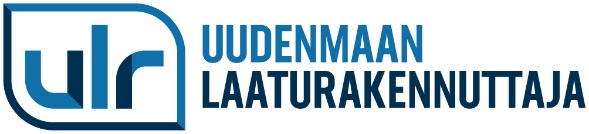 RAKENNUSTAPASELOSTUS               Perustukset             Asuinrakennus rakennetaan rakennepiirustusten mukaisesti vuokranantajan rakennuttaman teräsbetonisen  paalulaatan päälle. Autokatos ja muuriaidat perustetaan rakennepiirustusten mukaisesti teräksisten lyöntipaalujen varaan betonianturoille.             Alapohja            Alapohjarakenteena on ulkopuolista vedenpainetta vastaan eristetty paalulaatta, jonka päällä on lämmöneristetty teräsbetonilaatta rakennesuunnitelmien mukaan.            Julkisivut            Ulkoseinät ovat Lammin Betonin muottiharkoista. Ulkoseinät on rapattu punaisella ja harmaalla rappauksella.             Välipohja            Välipohjarakenteena on esijännitetyt ontelolaatat rakennesuunnitelmien mukaan.              Vesikatto ja yläpohja               Kattomuotona on harjakatto ja vesikatteena tummanharmaa lukkosaumakate, jonka alla on aluskate. Kattokannattajina ovat puiset tehdasvalmisteiset kattokehät.            Parveke ja ulkoportaatBetoniportaissa sulanapitokaapelit. Parvekkeella ja portaissa teräspinnakaiteet.Väliseinät              Kantavat   väliseinät  ovat  betonimuottiharkoista. Asuntojen kevyet väliseinät ovat  kevyt-soraharkoista sekä puurankaisia kipsilevyseiniä.         Sisäkatot              Sisäkatteena on pääosin valkoinen mdf-paneeli. Ullakolla maalattu kipsilevy. Kylpyhuoneissa ja saunoissa on leppäpaneeli.             Lattiapinnoitteet              Lattiapinnoitteena on pääosin 3-säleinen valkolakattu tammilautaparketti paitsi, kylpyhuoneessa, pesuhuoneessa, pukuhuoneessa, saunassa ja erillisessä WC:ssä, joiden lattiapintana on keraaminen laatta. Märkätilojen lattioissa on lisäksi sertifioitu vedeneristysjärjestelmä. Sisäportaat            Portaat ovat puiset tehdasvalmisteiset umpiportaat. Reisilankut, runko on valkoiseksi maalattua puuta, askelmat ja käsijohde puuta sävytettynä parketin sävyyn erillisen porrassuunnitelman mukaisesti.                           Seinäpinnoitteet              Seinät ovat pääosin tasoitettu ja valkoiseksi maalattu. Keittiön kalustevälissä on kosteuden kestävä Luja-maali, sävyltään F497. Kylpyhuoneen, pesuhuoneen  ja erillisen WC:n seinät ovat laatoitetut. Saunan seinät ovat leppäpaneelia. Kylpyhuoneen, WC:n ja Pesuhuoneen seinissä on vesieristys kuten lattiassa.              Ikkunat              Asunnon ikkunat ovat avautuvia kaksipuitteisia ja kiinteitä tehdasvalmisteisia puualumiiniikkunoita. Karmit ovat valkoiset puukarmit.            Ovet              Asuntojen ulko- ja sisäovet ovat tehdasvalmisteisia ovia. Ulko-ovet ovat maalattuja, lasiaukollisia.           Huoneitten väliovet ovat valkoisia tehdasmaalattuja laakaovia ja saunan ovena kirkas lasiovi puukarmilla.                Lukitus              Lukituksena on suojattu Abloy Sento.              Kalusteet               Asunnon  kalusteet ovat vakiomallisia tehdasvalmisteisia kalusteita erillisen kaluste-suunnitelman mukaisesti. Keittiökalusteiden etusarjat ovat kiiltävän valkoiset ja työtasona on  musta kivitaso.                Koneet ja laitteet keittiössä               Keittiöissä on AEG erillisuuni&liesitaso, täysintegroitu astianpesukone, täysintegroitu jääkaappi ja kaappipakastin sekä integroitu mikroaaltouuni. Liesituuletin aktiivihiilisuodattimella.              Kodinhoito              Kodinhoitotilassa on pohjapiirustuksesta ilmenevällä tavalla tilavaraus sekä vesi- ja sähköliitännät pyykinpesukoneelle ja kuivausrummulle. Kodinkoneiden tilavarauksen yläpuolella on pöytätaso sekä seinällä yläkaapit kalustesuunnitelman mukaisesti.                      Kylpyhuoneen, pesuhuoneen, erillisen WC:n ja saunan varustus               Kylpyhuoneessa on seinään kiinnitetty, kahdella päällekkäisellä vetolaatikolla varustettu allaskaappi altaalla varustettuna. Altaan yläpuolella on peilikaappi valolla ja pistorasialla varustettuna. Kylpyhuoneessa on suihku ja wc-istuin.(1 ja 2krs.)            Kellari kerroksen pesuhuoneessa 2 suihkua, Erillisessä WC:ssä on WC-istuimen lisäksi seinään kiinnitetty, kahdella päällekkäisellä vetolaatikolla varustettu allaskaappi altaalla varustettuna ja peilikaappi valolla ja pistorasialla varustettuna .               Ullakon kylpyhuoneessa on 2 suihkua, wc-istuin sekä varaus kylpyammeelle.Kylpyhuoneessa, pukuhuoneessa, pesuhuoneessa ja erillisessä WC:ssä on kattoon upotetut led-valaisimet.               Saunassa on lattialla seisova pilarimallinen, osittain metallivaipalla verhottu sähkökiuas.      Valaisin seinässä, lauteiden alla. Saunan lauteet ja sisäpaneelit ovat leppää.              Vesikalusteet, WC-sähkön ja veden mittaus              Allassekoittajat ovat yksiotehanoja, suihkuissa on termostaattisekoittaja.  Sähkön ja veden mittaus on järjestetty asuntokohtaisesti.               Muutostyöt           Ostajalla on mahdollisuus teettää ostamaansa huoneistoon kohdistuvia muutoksia. Muutostyöt tulee tilata rakennuttajan esittämän muutostyöaikataulun puitteissa.             Huomautus  Huoneistossa saattaa esiintyä kotelointeja, jotka poikkeavat suunnitelmapiirustuksista.        Koteloinnit, alas lasketut katot ja hormit tehdään LVIS-tekniikan vaatimassa laajuudessa.Esitteiden tiedot ja havainnekuvat voivat yksityiskohdiltaan poiketa valmiista toteutuksesta.             Uudenmaan Laaturakennuttaja Oy           0440998133            .     As Oy Helsingin Saranakuja 1 				15.3.2021Materiaali- ja varusteluettelo:          Asunto AEteinen/käytävä:          Lattia: valkolakattu 3-säleinen tammilautaparketti.          Seinät: maalattu värinä Paperi F497.          Katto: mdf-paneeli.          Valaistus: katossa valaisinpistokkeet sähkösuunnitelman mukaan.       Kph:                    Lattia:  ABL Lounge Dark Antracite 10x10.        Seinät: ABL Object Color 1 30x60 kiiltävä valkoinen.        Katto: leppä-paneeli.         Suihku ja sekoittaja: Hansgrohe Croma. 100 vario/ecostat HG27748000.        Allaskaappi: Ido Elegant 60cm.         Pesuallas: Ido Elegant 16402.         Pesuallashana: Hansgrohe Talis 80 Bidetta HG32140000.          Peilikaappi: Ido Reflect Clear 60cm.         WC-istuin: IDO SEVEN D 37210.           Valaistus: Katossa led-spotit sähkösuunnitelman mukaan, Lumiance Trend Swing IP23.           Keittiö:          Lattia: valkolakattu 3-säleinen tammilautaparketti.         Seinät: maalattu värinä Paperi F497.       Katto: mdf-paneeli.      Kalusteet: Keittiömaailma/A la Carte. Erillisen kalustesuunnitelman mukaisesti.  Valaistus: Katossa led-spotit sähkösuunnitelman mukaan, Airam Planex. Yläkaappien alla led-valonauha.          Olohuone/ruokailu:          Lattia: Valkolakattu 3-säleinen tammilautaparketti.          Seinät: Maalattu värinä Paperi F497.          Katto: mdf-paneeli.         Valaistus: katossa valaisinpistokkeet sähkösuunnitelman mukaanPortaat: Reisilankut, runko ja askelmien etulevyt valkoiseksi maalattua mäntyä. Askelmat ja käsijohde koivua sävytettynä lähelle parketin sävyä.                 .Mh1:          Lattia: valkolakattu 3-säleinen tammilautaparketti.           Seinät: maalattu värinä Paperi F497.          Katto: mdf-paneeli.          Mh2:          Lattia: valkolakattu 3-säleinen tammilautaparketti.           Seinät: maalattu värinä Paperi F497.          Katto: mdf-paneeli.          Mh3:          Lattia: valkolakattu 3-säleinen tammilautaparketti.           Seinät: maalattu värinä Paperi F497.          Katto: mdf-paneeli.    Kodinhoitohuone:          Lattia: valkolakattu 3-säleinen tammilautaparketti.                    Seinät: maalattu värinä Paperi F497.         Katto: mdf-paneeli.         Kalusteet: Keittiömaailma/Petra. Erillisen kalustesuunnitelman mukaisesti.        Välitila: Kosteuden kestävä Luja-maali F497  Askartelu:          Lattia: valkolakattu 3-säleinen tammilautaparketti.           Seinät: maalattu värinä Paperi F497.          Katto: mdf-paneeli.Studio:          Lattia: valkolakattu 3-säleinen tammilautaparketti.           Seinät: maalattu värinä Paperi F497.          Katto: mdf-paneeli.          Pukuhuone:         Lattia: ABL Lounge Dark Antracite 10x10.       Seinät: maalattu värinä Paperi F497.        Katto: leppä-paneeli  Valaistus: Katossa led-spotit sähkösuunnitelman mukaan, Lumiance Trend Swing IP23.           Pesuhuone:   Lattia: ABL Lounge Dark Antracite 10x10.   Seinät: ABL Object Color 1 30x60 kiiltävä valkoinen.         Katto: Leppä-paneeli.   Suihku ja sekoittaja: Hansgrohe Raindance Select s300 HG27114000 x2   Valaistus: Katossa led-spotit sähkösuunnitelman mukaan, Lumiance Trend Swing IP23.           Wc:        Lattia: ABL Lounge Dark Antracite 10x10.       Seinät: ABL Object Color 1 30x60 kiiltävä valkoinen.        Katto: leppä-paneeli.       Allaskaappi: IdoElegant 60cm Compact          Pesuallas: Ido Elegant 16502  Compact        Pesuallashana: Hansgrohe Talis 80 Bidetta HG32140000         Peilikaappi: Ido Reflect Clear 60       WC-istuin: IDO SEVEN D 37210           Katon valaistus: Led-spotit sähkösuunnitelman mukaan, Lumiance Trend Swing IP23.Sauna:   Lattia: ABL Gems Dark Antracite 10x10      Seinät: leppä       Katto: leppä         Lauteet: leppä         Kiuas: Harvia Cilindro PC70EE 6,8kW   Valaistus: valaisin lauteiden alla seinässä.Ovi: Lasiovi 9x19, leppä-karmit.Varasto/ asunto a          Lattia: maalattu harmaa Betolux akva.             Seinät: maalattu värinä Paperi F497.          Katto: kipsilevy, maalattu valkoinen.          As Oy Helsingin Saranakuja 1 				15.3.2021Materiaali- ja varusteluettelo:          Asunto BEteinen:          Lattia: valkolakattu 3-säleinen tammilautaparketti.           Seinät:  maalattu värinä Paperi F497.          Katto: kipsilevy, maalattu valkoinen.          Portaat: Reisilankut, runko ja askelmien etulevyt valkoiseksi maalattua mäntyä. Askelmat ja käsijohde koivua sävytettynä lähelle parketin sävyä.                 Valaistus: katossa valaisinpistokkeet sähkösuunnitelman mukaan.       Kph:                    Lattia:  ABL Lounge Dark Antracite 10x10        Seinät: Object Color 1 30x60 kiiltävä valkoinen.                 Katto: leppä-paneeli         Suihku ja sekoittaja: Hansgrohe Croma 100 vario/ecostat HG27748000        Allaskaappi: Ido Elegant 60cm         Pesuallas: Ido Elegant 16402         Pesuallashana: Hansgrohe Talis 80 Bidetta HG32140000          Peilikaappi: Ido Reflect Clear 60cm         WC-istuin: IDO SEVEN D 37210           Valaistus: Katossa led-spotit sähkösuunnitelman mukaan, Lumiance Trend Swing IP23.           Keittiö:          Lattia: valkolakattu 3-säleinen tammilautaparketti.         Seinät: maalattu värinä Paperi F497       Katto: mdf-paneeli      Kalusteet: Keittiömaailma/A la Carte. Erillisen kalustesuunnitelman mukaisesti.  Valaistus: Katossa led-spotit sähkösuunnitelman mukaan, Airam Planex. Yläkaappien alla led-valonauha.          Olohuone/ruokailu/aula:          Lattia: valkolakattu 3-säleinen tammilautaparketti.           Seinät: maalattu värinä Paperi F497.          Katto: mdf-paneeli.          Mh1:        Lattia: valkolakattu 3-säleinen tammilautaparketti.Seinät: maalattu värinä Paperi F497.          Katto: mdf-paneeli.         Mh2:          Lattia: valkolakattu 3-säleinen tammilautaparketti.           Seinät: maalattu värinä Paperi F497.          Katto: mdf-paneeli.          Mh3:          Lattia: valkolakattu 3-säleinen tammilautaparketti.           Seinät: maalattu värinä Paperi F497.          Katto: mdf-paneeli.    Kodinhoitohuone:          Lattia: valkolakattu 3-säleinen tammilautaparketti.                     Seinät: maalattu värinä Paperi F497.         Katto: kipsilevy, maalattu valkoinen.         Kalusteet: Keittiömaailma/Petra. Erillisen kalustesuunnitelman mukaisesti.        Välitila: kosteuden kestävä Luja-maali F497.  Askartelu:          Lattia: valkolakattu 3-säleinen tammilautaparketti.           Seinät: maalattu värinä Paperi F497.          Katto: kipsilevy, maalattu valkoinen.          Pesuhuone:   Lattia: ABL Lounge Dark Antracite 10x10   Seinät: ABL Object Color 1 30x60 kiiltävä valkoinen.            Katto: Leppä   Suihku ja sekoittaja: Hansgrohe Raindance Select s300 HG27114000 x2   WC-istuin: IDO SEVEN D 37210           Valaistus: Katossa led-spotit sähkösuunnitelman mukaan, Lumiance Trend Swing IP23.           Sauna:   Lattia: ABL Lounge Dark Antracite 10x10      Seinät: Leppä       Katto: Leppä         Lauteet: Leppä         Kiuas: Harvia Cilindro PC70EE 6,8kW   Valaistus: Valaisin lauteiden alla seinässä.Ovi: Lasiovi 9x19, leppä-karmit.Varastot ullakon sivuilla:Lattia: valkolakattu 3-säleinen tammilautaparkettiSeinät: maalattu värinä Paperi F497          Katto: kipsilevy, maalattu valkoinen.          Varasto/ asunto b:         Lattia: maalattu harmaa Betolux akva              Seinät: maalattu värinä Paperi F497          Katto: Kipsilevy, maalattu valkoinen.          Tekninen tila:Lattia: maalattu harmaa Betolux akva. Seinät: maalattu Paperi F497